Class (      ) Name (                            )Let’s Interview!!<Step1> （　　）に数字を入れよう！！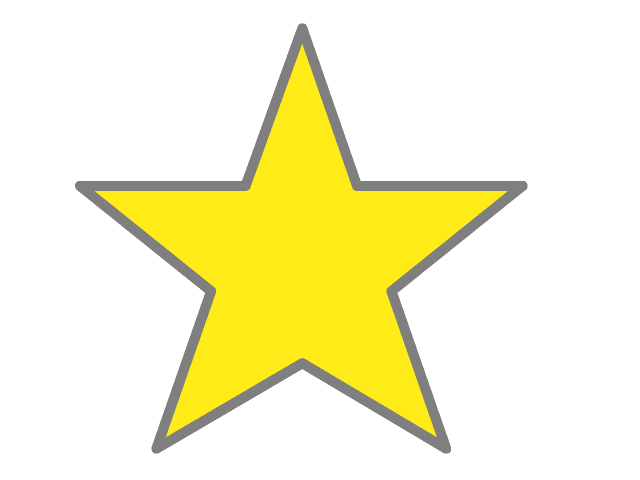 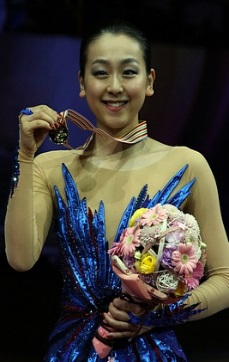 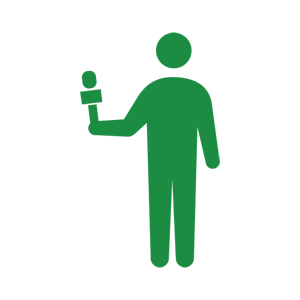 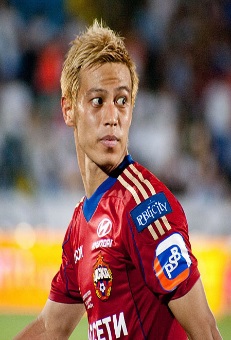 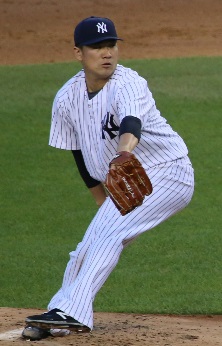 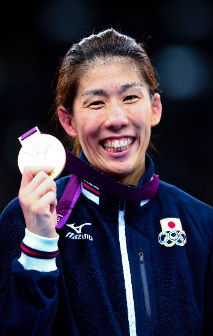 <Step2> ポイントをまとめよう！！<Step3> 先生たちのことについて知ろう！！Model dialogA: Please tell me one thing.B: OK. What do you want to know? What’s your question?A: ① How long has _______ taught English? or   ② How long has _______ liked _______? or   ③ How long has _______ lived in Japan?B: Since ________. / For _______ years.A: Thank you.B: You are welcome.     ( change the role )A<Step4> 今日使った表現をまとめよう！！<Step3> 先生たちのことについて知ろう！！Model dialogA: Please tell me one thing.B: OK. What do you want to know? What’s your question?A: ① How long has _______ taught English? or   ② How long has _______ liked _______? or   ③ How long has _______ lived in Japan?B: Since ________. / For _______ years.A: Thank you.B: You are welcome.     ( change the role )B<Step4> 今日使った表現をまとめよう！！nameteach Englishlike something live in JapanYoshi26 yearshe was bornMatjogginghe moved to JapanPaul22 years22 yearsSophiejogging2007nameteach Englishlike something live in JapanYoshiwine1995Mat19931993Paulskiinghe was 12 years oldSophie5 years10 years